                                               РЕСПУБЛИКА КРЫМ                                         НИЖНЕГОРСКИЙ РАЙОН             НОВОГРИГОРЬЕВСКОЕ СЕЛЬСКОЕ ПОСЕЛЕНИЯ                       АДМИНИСТРАЦИЯ НОВОГРИГОРЬЕВСКОГО СЕЛЬСКОГ ПОСЕЛЕНИЯ                                               ПОСТАНОВЛЕНИЕОт 01.10.2020 г.                     с.Новогригорьевка                                 № 259.2        О признании утратившим силу Постановленияадминистрации Новогригорьевского сельского поселенияНижнегорского района Республики Крым:№ 69.2 от 10.04.2019г. «О начале процедуры признания невостребованных долей (паев) на территории Новогригорьевского сельского поселения Нижнегорского района Республики Крым».         С целью приведения нормативных правовых актов Новогригорьевского сельского поселения Нижнегорского района Республики Крым в соответствие с действующим законодательством, Уставом муниципального образования  Новогригорьевское сельское поселение Нижнегорского района Республики Крым администрация  Новогригорьевского сельского поселения                                         ПОСТАНОВЛЯЕТ: 1.Признать утратившими силу Постановление администрации Новогригорьевского сельского поселения  Нижнегорского района Республики Крым: № 69.2 от 10.04.2019г. « О начале процедуры признания невостребованных долей ( паев) на территории Новогригорьевского сельского поселения Нижнегорского района Республики Крым»2.Постановление вступает в силу с момента подписания.3.Контроль за выполнение настоящего Постановления оставляю за собой.                     Глава администрации Новогригорьевского сельского совета –глава администрацииНовогригорьевского сельского поселения                        А.М. Данилин 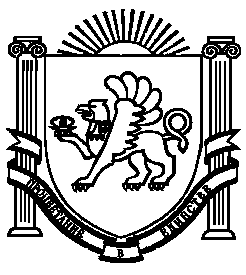 